Common Core Math 1Definitions and Formulas Students Might Need to KnowConcept/Vocabulary WordConcept/Vocabulary WordDefinition/Formulameasures of centermeasures of centerNumerical measures that describe the typical value of a quantitative data set. In this unit, we will be studying the mean and the median.measures of spreadmeasures of spreadNumerical measures that describe how much values typically vary from the center in a quantitative data set. In this unit, we will be studying interquartile range and standard deviation.meanmeanA numerical measure of center that is the arithmetic average of the data. mean absolute deviationmean absolute deviationA numerical measure of spread that shows how much data values vary from the mean for a quantitative data set. A low mean absolute deviation indicates that the data points tend to be very close to the mean, whereas a high mean absolute deviation indicates that the data points are spread out over a large range of values. The process of calculating the mean absolute deviation involves taking the absolute value of the deviations from the mean.medianmedianA numerical measure of center that describes the middle value of a data set. Note that the median does not have to be one of the values in the data set, but a value that divides the data set in half so that 50% of the data values lie above the median and 50% of the data values fall below the median.standard deviationstandard deviationA numerical measure of spread that shows how much data values vary from the mean for a quantitative data set. A low standard deviation indicates that the data points tend to be very close to the mean, whereas a high standard deviation indicates that the data points are spread out over a large range of values. The process of calculating the standard deviation involves squaring the deviations from the mean.interquartile rangeinterquartile rangeA measure of the spread of the middle 50% of a set of quantitative data; the difference between the upper and lower quartiles. IQR = Q3 − Q1outlieroutlierA data value that does not fit the overall pattern of the data distribution. In the case of one-variable data, an outlier is a value that is more than 1.5 IQR above the third quartile or below the first quartile.Distributive PropertyDistributive PropertyFor every real number a, b, and c: a(b + c) = ab + ac and a(b - c) = ab – ac.Distance FormulaDistance FormulaThe distance d between any two points is given by the formula                 d =Midpoint FormulaMidpoint FormulaThe midpoint M of a line segment with endpoints A and B isPythagorean TheoremPythagorean TheoremThe Pythagorean Theorem describes the relationship of the lengths of the sides of a right triangle where in any right triangle, the sum of the squares of the lengths of the legs is equal to the square of the length of the hypotenuse. Area of a circleArea of a circleArea of a circle is given by times the square of the radius 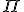 CircumferenceCircumferenceCircumference is the perimeter of or distance around a circle given by times the diameter of the circle.  cone cone a solid, 3-dimensional figure with one vertex and one circular base.Volume of a Cone: CylinderCylinderA solid, 3-dimensional figure with a curved side and two circular, congruent bases that are in parallel planesVolume of a Cylinder: SphereSphereA three dimensional solid that is perfectly round, ex. A ball.Volume of a Sphere: Slope Intercept FormSlope Intercept FormThe equation of a line with given slope and y-intercept Point-Slope FormPoint-Slope FormThe equation of a non-vertical line that passes through the point with slope m is standard formstandard form where A, B, C are real numbers and A and B are not both zeroDirect VariationDirect Variationa linear function that can be expressed in the form SlopeSlopea number used to describe the steepness, incline, gradient, or grade of a straight line; the ratio of the "rise" (vertical change) to the "run" (horizontal change) of any two points on the line: NOW-NEXT NOW-NEXT is the recursive process of getting from one number to the next number in the sequence. Exponential functionExponential functionis used to model a relationship in which a constant change in the independent variable gives the same proportional change (percent of increase or decrease) in the dependent variable. Exponential DecayExponential Decayoccurs when an exponential function has a b value between 0 and 1.                                     where 0<b<1Exponential growth Exponential growth occurs when an exponential function has a b value greater than 1. where b>1Quadratic Functionaxis of symmetryVertical line that intersects the vertex of a parabola. If the parabola is reflected across this line, it will match up perfectly on itself.